      История искусства, 5 класс (5 лет обучения)Тема урока:   Подготовка к экзамену. Повторение.Задания: 1.Тесты                   2. Викторина1.Что такое канон:A. Строго продуманная система соотношений между несущими и несомыми частями здания;B. Свод твёрдо установленных правил;C. Узор в виде непрерывной изломанной под прямым углом линии.2. Виды изобразительного искусства:A. Скульптура, архитектура, графика, живопись, ДПИB. Портрет, пейзаж, натюрморт, анималистическая картина и др.C. Театр, литература, балет, музыка и др.3. Что такое МЕГАЛИТ?A. Вид графикиB. Первые архитектурные сооружения из больших камнейC. Греческая мужская статуя4. Периоды древнегреческого искусства:A. Древнее царство, Среднее царство, Новое царствоB. Архаика, классика, эллинизмC. Период республики, период империи5. Роспись по сырой штукатурке (на потолке, стенах,…) называется:А. мозаика; В. витраж; С. фреска; Д.  витрина.6. Самое выдающееся зрелищное сооружение Древнего Рима, самый большой амфитеатр?А. Колизей, В. Пантеон, С. Триумфальная арка7. Название этого архитектурного стиля было введено в оборот гуманистами Возрождения, которые хотели подчеркнуть его «варварский» характер. Это стиль:А. готический; В. классический; С. романский; Д. мавританский.8. Толстые стены, небольшая световая площадь, узкие проемы вместо окон, массивные колонны, использование цилиндрических и крестообразных сводов, арок; здания этого архитектурного стиля напоминают крепость. Это архитектурный стиль:А. египетский; В. романский; С. греческий; Д. готический.9. В основу этого стиля положена идея двойственности мира: мира реального и мира мечтаний и грёз, фантазий и видений?А. модернизм; В. Конструктивизм; С. Символизм; Д. кубизм10 . Автор картин «Царевна лебедь», «Шестикрылый Серафим», «Демон сидящий»…А. Чюрлёнис; В. Борисов-Мусатов;  С. Врубель;  Д. Васнецов11. Один из представителей художественного объединения художников – графиков под названием «Мир искусства», автор картины «Версаль. Прогулка короля» - это…А. Сомов; В. Бенуа; С. Рерих; Д. Головин12. Преобладание ЦВЕТА над формой более характерно для: А. импрессионизма; В. Сюрреализма; С. фовизма13. Как называлось объединение русских художников-реалистов второй половины XIX века?А. «Артель художников»; В. «Мир искусства»; С. «Ослиный хвост»;Д. «Товарищество передвижных художественных выставок»14. Принципам символизма следовали мастера объединения:А. «Голубая роза»;  В. «Бубнового валета»15. Намеренное упрощение изобразительных средств и обращение художников к формам первобытного, средневекового, народного, искусства древних внеевропейских цивилизаций, детского творчества называется: А. авангардизм; В. Сюрреализм; С. примитивизмОтветы на тесты вписать в таблицу:Выполненное задание (тесты и викторина, которая  находится ниже):  сделать фото или скан и отправить не позднее 17  апреля на адрес электронной почты: teoretikialdshi@gmail.com    или  на WhatsApp  по номеру телефона: 8-912-267-88-56В теме письма указать: для М.Л.Топорковой, от кого.                                  Викторина.123456789101112131415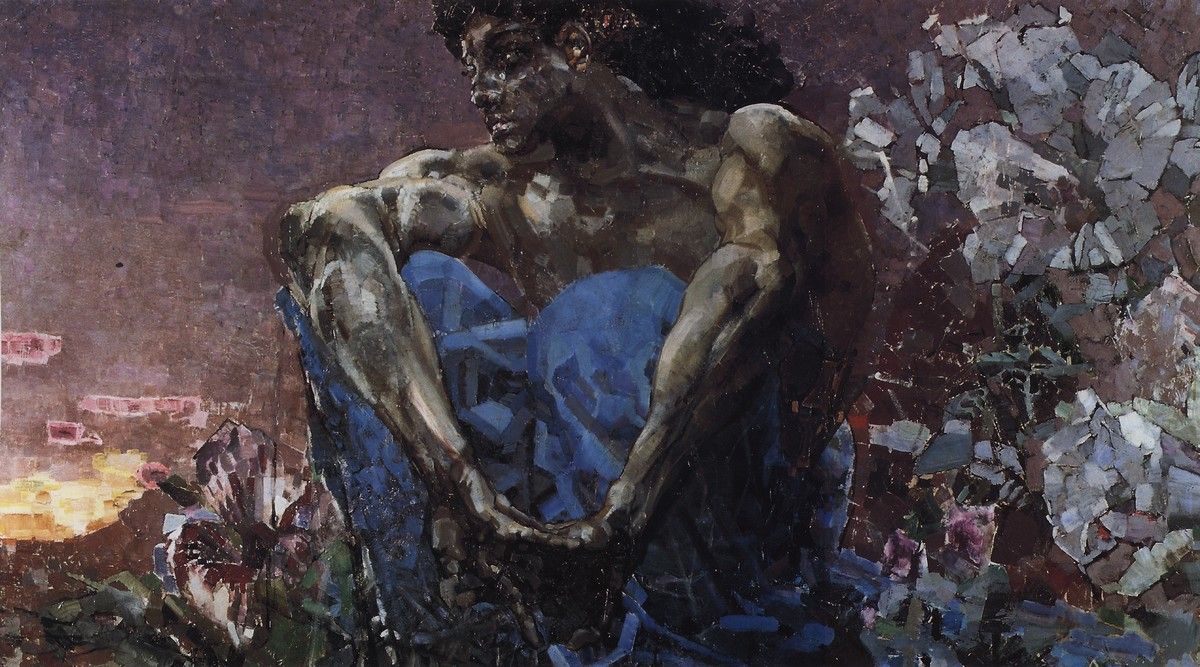 1.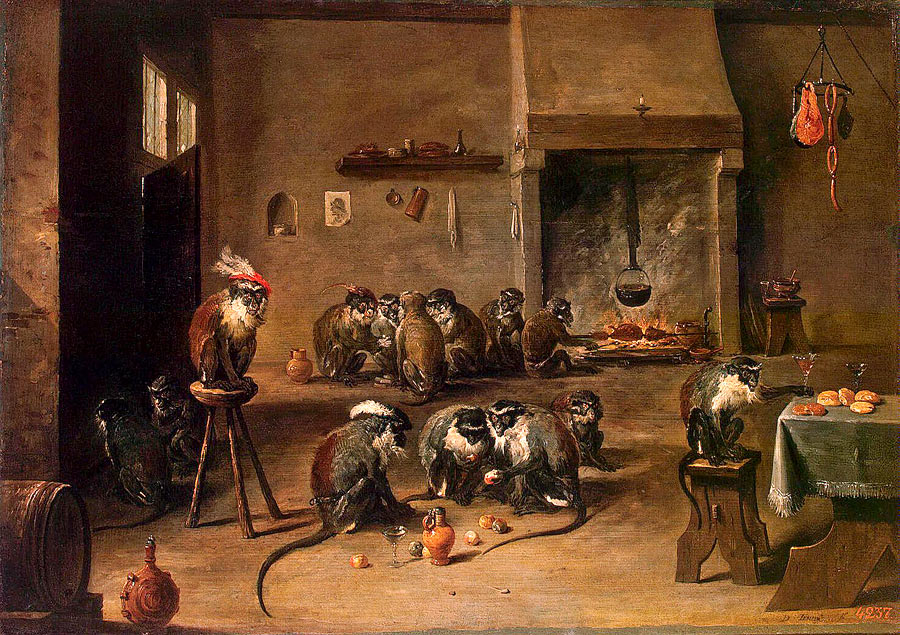 2.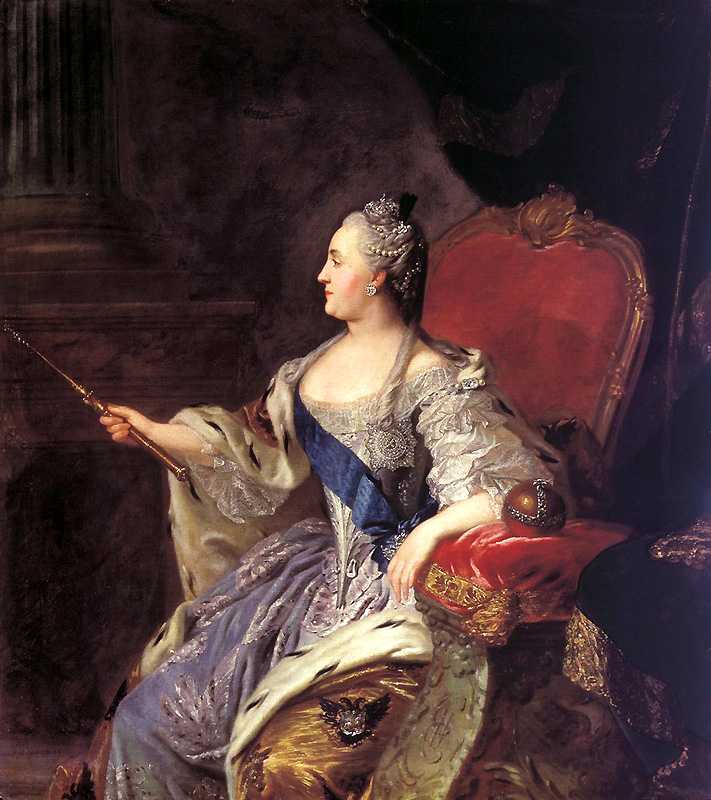 3.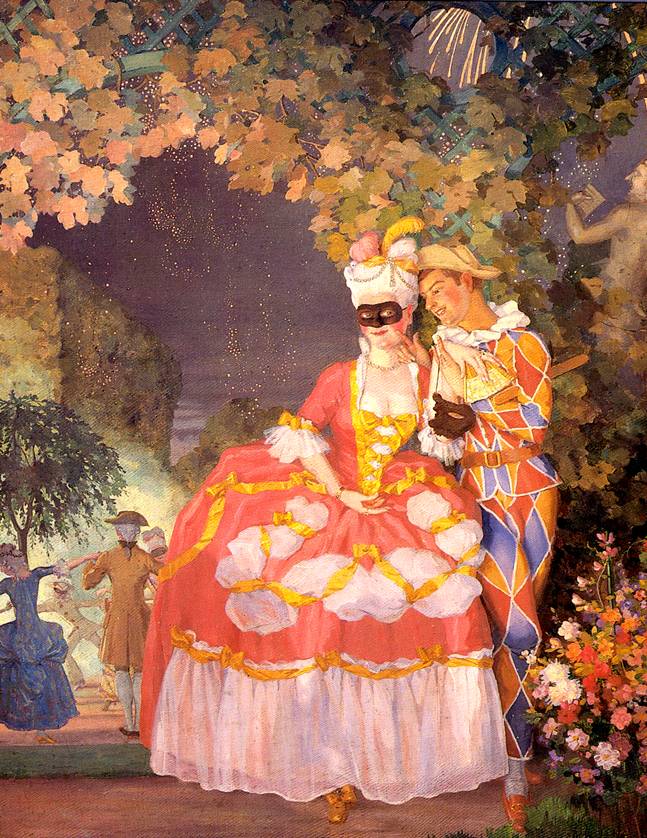 4.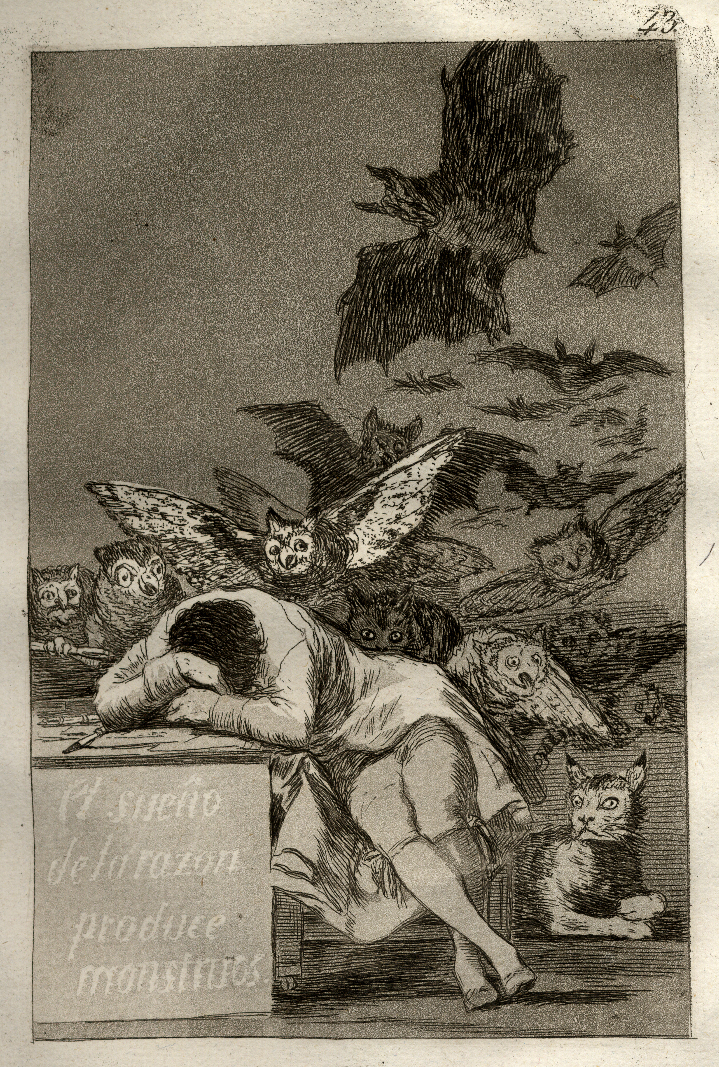 5.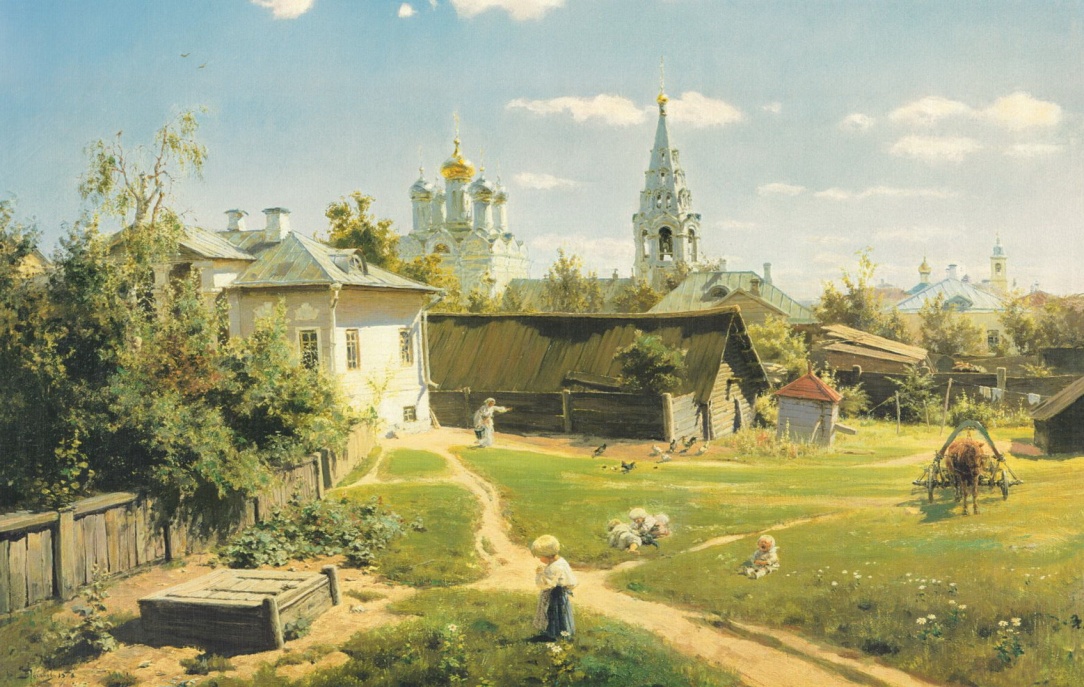 6.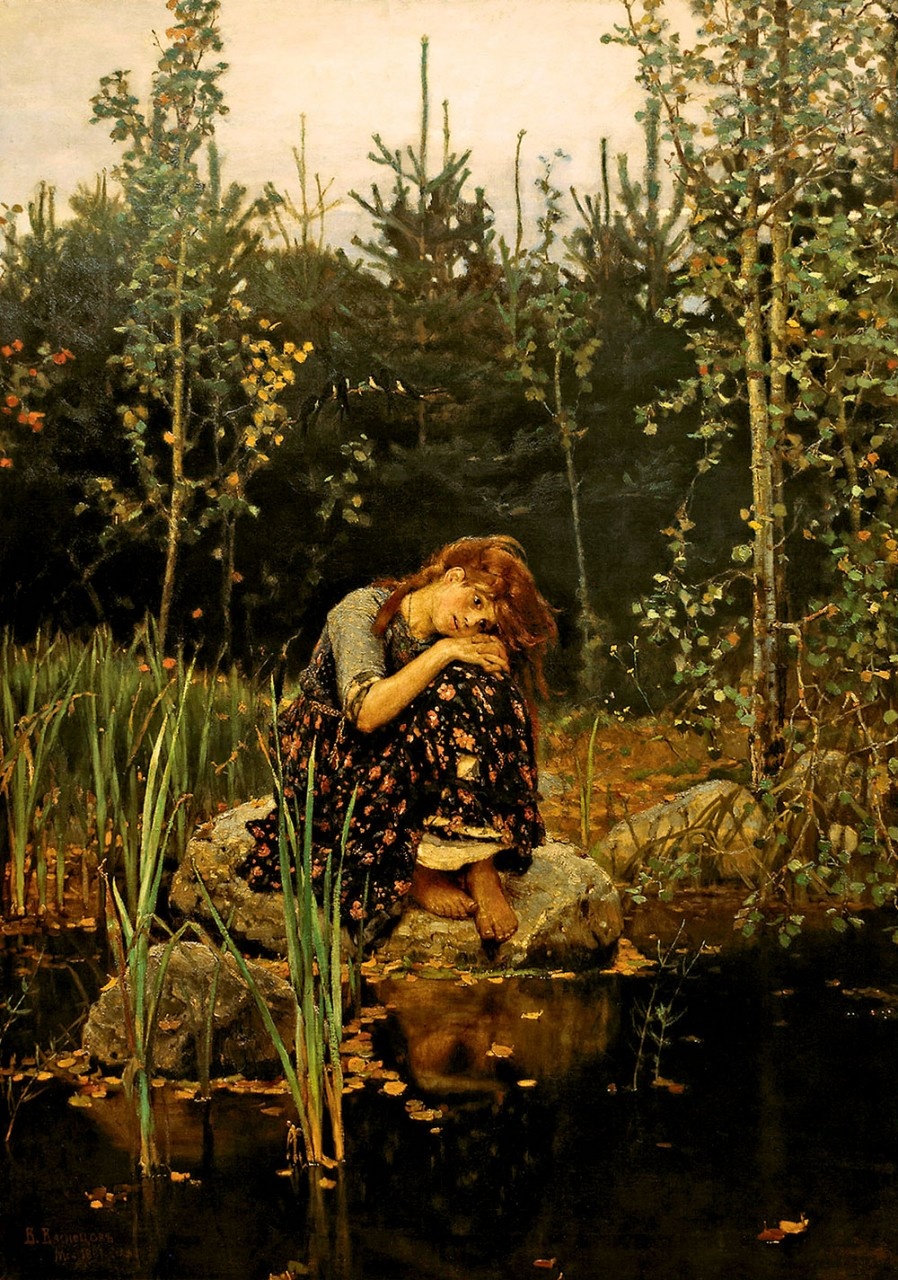 7.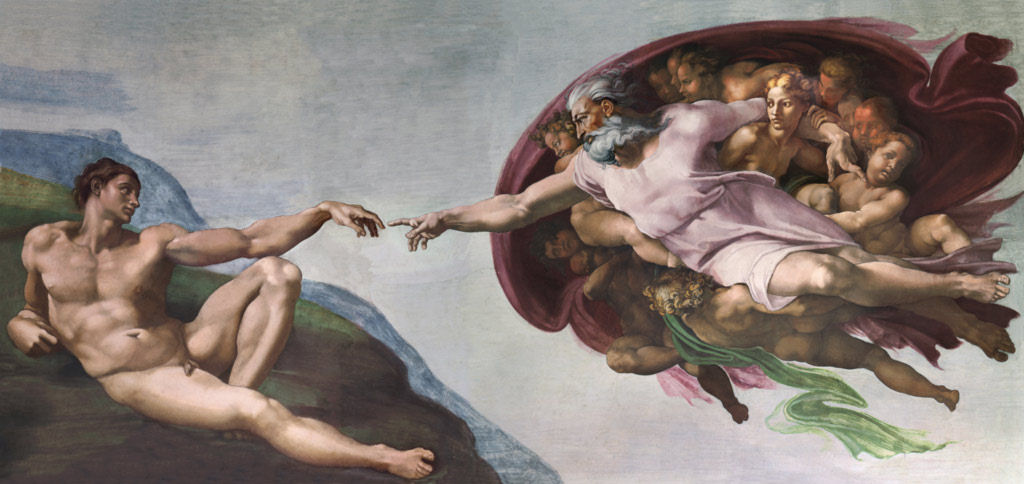 8.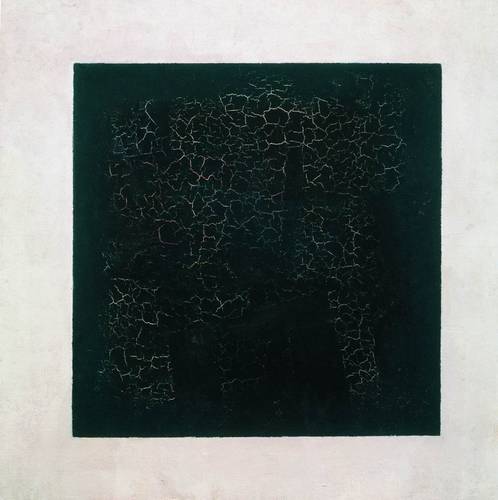 9.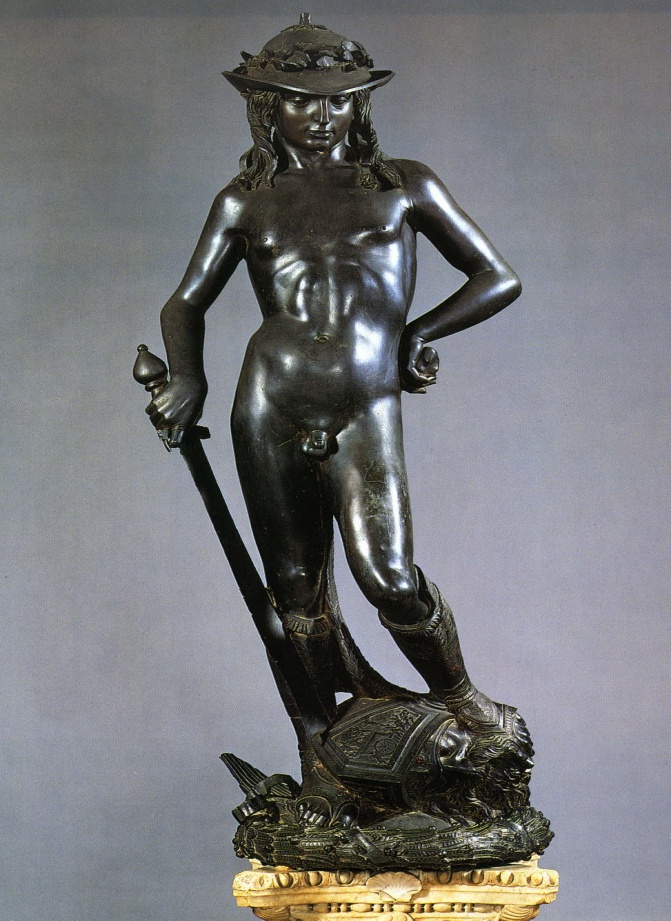 10.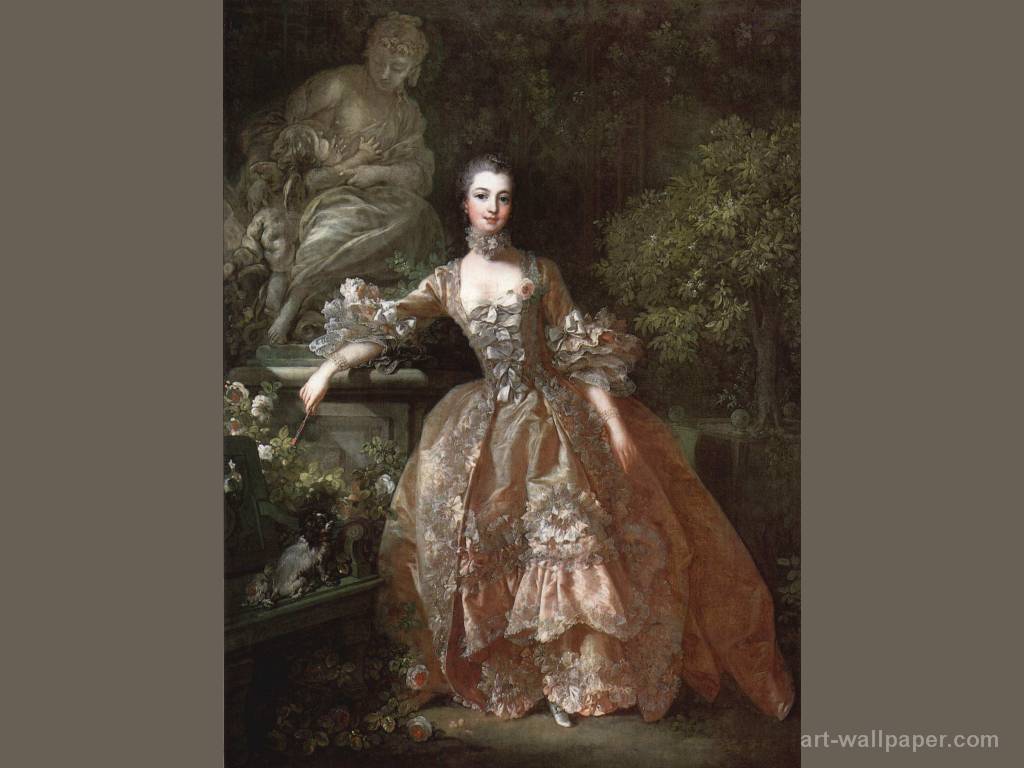 11.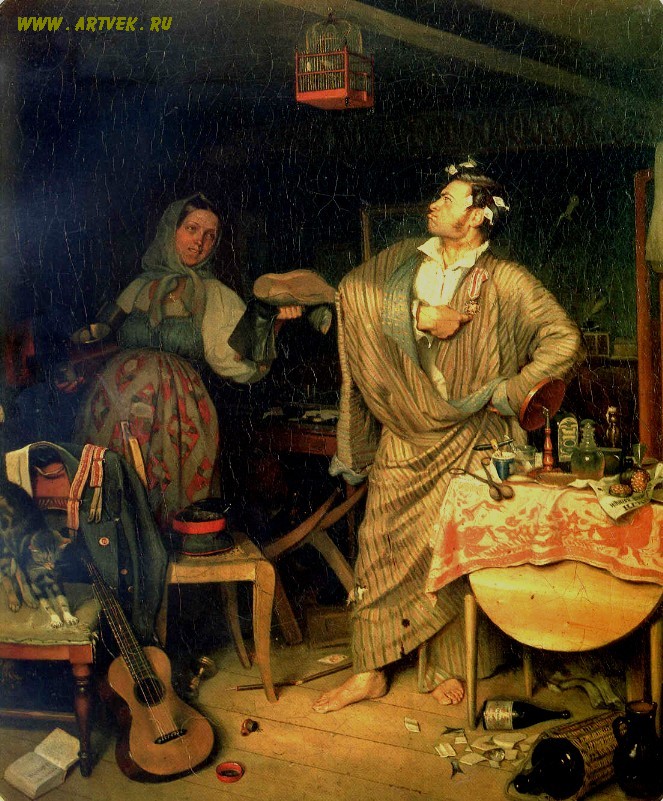 12.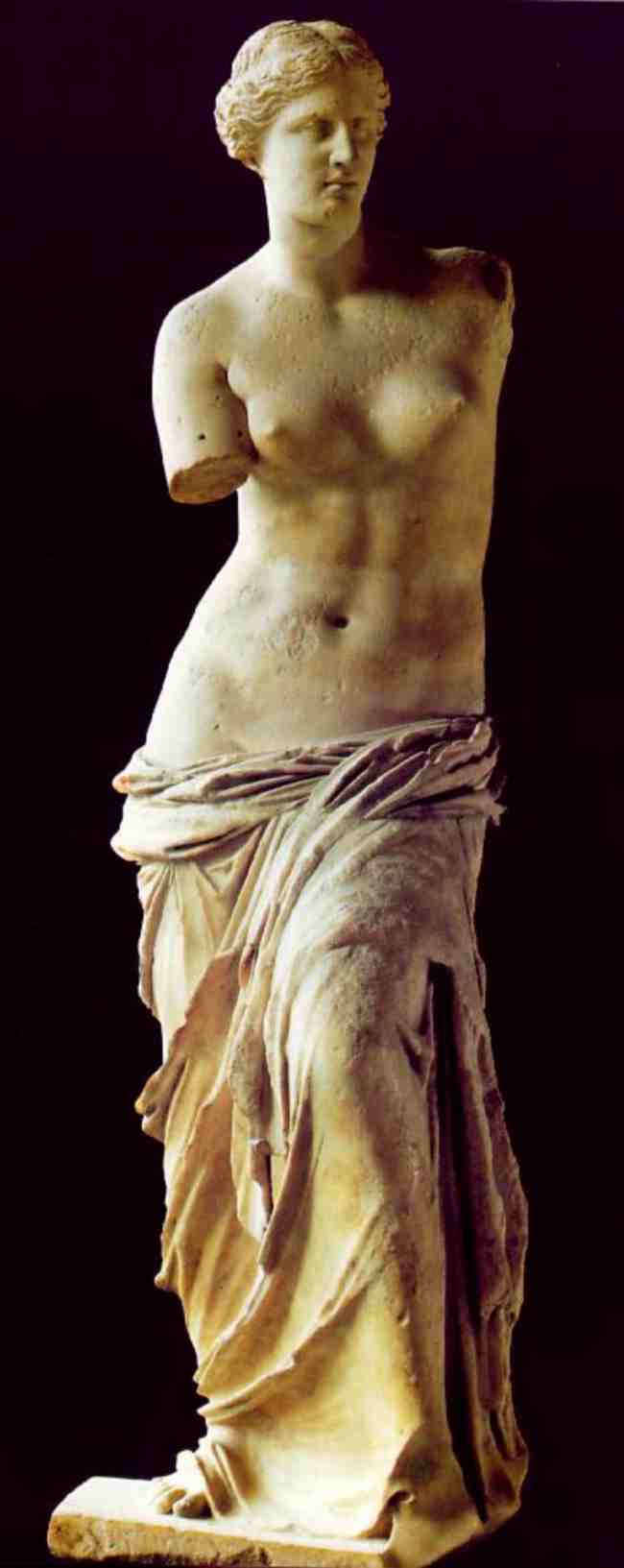 13.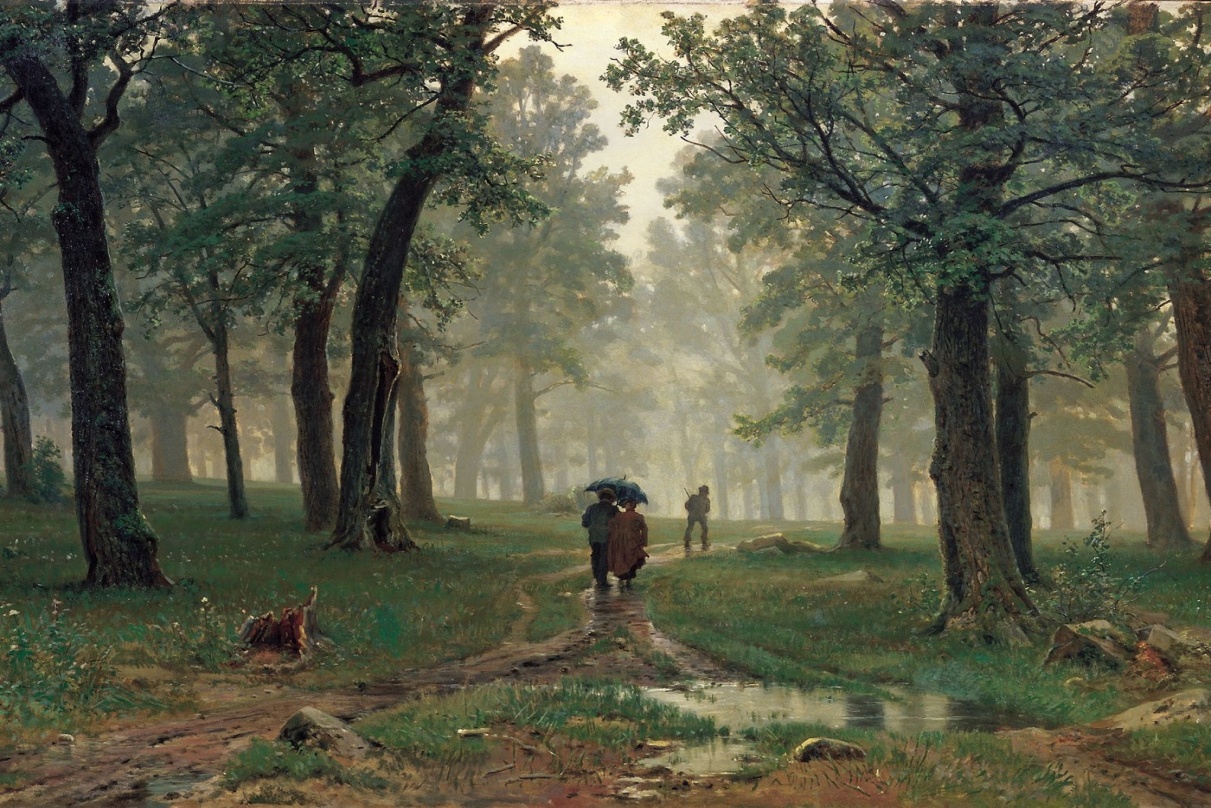 14.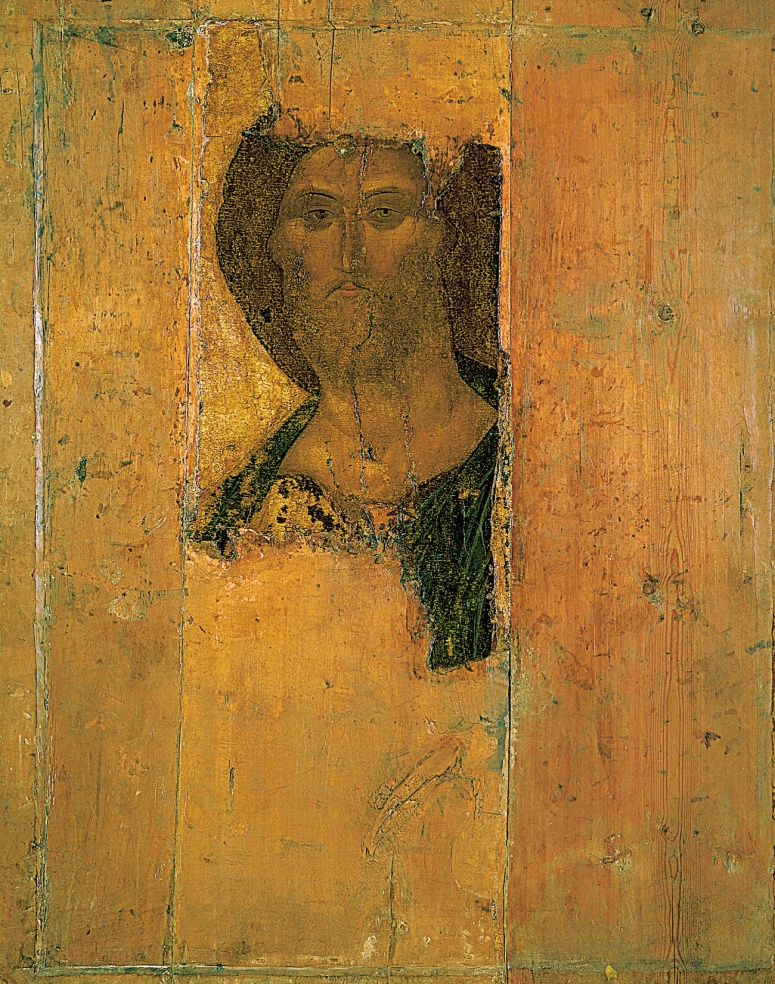 15.